О создании комиссии по вопросам деятельности субъектовестественных монополий и урегулированию вопросов по строительству объектов, предназначенных для электроснабжения и теплоснабжения  потребителей в границах муниципального образования город Канск	В целях создания благоприятных условий для привлечения инвестиций в сферу жилищно-коммунального хозяйства, повышения доступности подключения к инженерной инфраструктуре и сокращения сроков технологического присоединения к электрическим и тепловым  сетям объектов на территории муниципального образования города Канск, в  соответствии со ст.16 Федерального закона от 06.10.2003г. № 131-ФЗ «Об общих принципах организации местного самоуправления в РФ», руководствуясь ст.6, 30 Устава города Канска,  ПОСТАНОВЛЯЮ:1. Создать комиссию по вопросам деятельности субъектов естественных монополий и урегулированию вопросов по строительству объектов, предназначенных для электроснабжения и теплоснабжения  потребителей в границах муниципального образования город Канск.	2. Утвердить состав комиссии по вопросам деятельности субъектов естественных монополий и урегулированию вопросов по строительству объектов, предназначенных для электроснабжения и теплоснабжения  потребителей в границах муниципального образования город Канск, согласно приложению №1 к настоящему постановлению.           3. Утвердить Положение о комиссии по вопросам деятельности субъектов естественных монополий и урегулированию вопросов по строительству объектов, предназначенных для электроснабжения и теплоснабжения  потребителей в границах муниципального образования город Канск, согласно приложению №2 к настоящему постановлению.4. Ведущему специалисту отдела культуры администрации г. Канска (Назаровой А.В.) разместить настоящее Постановление на официальном сайте администрации города Канска в сети Интернет и опубликовать в газете «Канский вестник».5.  Контроль за исполнением настоящего постановления возлагается на первого заместителя главы города по вопросам жизнеобеспечения  П.Н. Иванца6. Настоящее постановление вступает в силу со дня опубликования                                           Глава города Канска                                                                                 Н.Н. Качан      Приложение  №1 к постановлению                                                                         администрации города Канска                                                                              от 22.03.2017г. № 258 Состав комиссии по вопросам деятельности субъектовестественных монополий и урегулированию вопросов по строительству объектов, предназначенных для электроснабжения и теплоснабжения  потребителей в границах муниципального образования город КанскПервый заместитель главы городапо вопросам жизнеобеспечения                                                         П.Н. ИванецПриложение №2 к постановлению                                                                 администрации города Канска                                                                 от 22.03.2017г. № 258Положениео комиссии по вопросам деятельности субъектовестественных монополий и урегулированию вопросов по строительству объектов, предназначенных для электроснабжения и теплоснабжения  потребителей в границах муниципального образования город Канск                                 1.Общие положения        1.1. Настоящее Положение (далее - Положение) определяет функции и порядок деятельности комиссии по вопросам деятельности субъектов естественных монополий и урегулированию вопросов по строительству объектов, предназначенных для электроснабжения и теплоснабжения  потребителей в границах муниципального образования город Канск (далее - Комиссия).1.2. Комиссия является постоянно действующим органом, создаваемым в целях соблюдения сроков технологического присоединения потребителей к электрическим и тепловым сетям, предусмотренных договором об осуществлении технологического присоединения к сетям.
 	1.3. Комиссия в своей деятельности руководствуется Конституцией Российской Федерации, федеральными конституционными законами, федеральными законами, указами и распоряжениями Президента Российской Федерации, постановлениями и распоряжениями Правительства Российской Федерации, законами Красноярского края, иными нормативными правовыми актами Красноярского края, а также настоящим Положением.                                          2. Принципы формирования Комиссии2.1. Возглавляет Комиссию первый заместитель главы по вопросам жизнеобеспечения или  заместитель председателя Комиссии2.2. Комиссия состоит из представителей администрации муниципального образования, сетевых организации, осуществляющих деятельность на территории муниципального образования, которые образуют соответствующие стороны (далее - стороны) Комиссии.2.3. Заседания Комиссии осуществляются по мере  необходимости.                                      3.Цели и задачи Комиссии3.1. Основной целью Комиссии является обеспечение соблюдения сроков технологического присоединения к электрическим  и тепловым сетям.3.2. Основными задачами Комиссии является: ведение переговоров и урегулирование вопросов по строительству объектов, предназначенных для электроснабжения и теплоснабжения потребителей в границах муниципального образования, в том числе вопроса предоставления земельных участков для строительства объектов, предназначенных для электроснабжения и теплоснабжения потребителей в границах муниципального образования.                                4. Полномочия Комиссии4.1.	Для выполнения возложенных полномочий Комиссия:4.1.1. заслушивает на своих заседаниях членов Комиссии, а также не входящих в ее состав представителей органов исполнительной власти Красноярского края, органов местного самоуправления муниципальных образований Красноярского края, территориальных органов федеральных органов исполнительной власти и иных организаций независимо от их организационно-правовой формы по вопросам, относящимся к вопросам деятельности Комиссии;4.1.2. определяет проблемные вопросы строительства объектов, предназначенных для электроснабжения и теплоснабжения потребителей в границах муниципального образования Красноярского края;4.1.3. рассматривает вопрос о возможности внесения изменений в документы территориального планирования по необходимости;4.1.4. вносит предложения о внесении изменений в нормативные правовые акты Российской Федерации, Красноярского края;4.1.5. приглашает для участия в своей деятельности на безвозмездной основе специалистов научно-исследовательских учреждений, общественных объединений, а также иных организаций независимо от их организационно-правовой формы.5. Порядок деятельности Комиссии5.1.	Комиссия принимает решения на заседаниях, которые проводятся по мере необходимости, по предложению сетевой организации.5.2.	Комиссия правомочна принимать решения, если на заседании присутствует не менее половины от общего числа членов Комиссии.5.3.	Решения Комиссии принимаются простым большинством голосов членов Комиссии, присутствующих на заседании. При равенстве голосов голос председателя является решающим.5.4.	Протокол заседания Комиссии должен быть подписан председателем Комиссии, в его отсутствие - заместителем председателя Комиссии, а также всеми членами Комиссии, присутствовавшими на заседании.5.5. Информация о результатах деятельности Комиссии ежеквартально предоставляется в Правительство Красноярского края.Первый заместитель главы городапо вопросам жизнеобеспечения                                                         П.Н. Иванец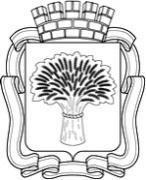 Российская ФедерацияАдминистрация города Канска
Красноярского краяПОСТАНОВЛЕНИЕРоссийская ФедерацияАдминистрация города Канска
Красноярского краяПОСТАНОВЛЕНИЕРоссийская ФедерацияАдминистрация города Канска
Красноярского краяПОСТАНОВЛЕНИЕРоссийская ФедерацияАдминистрация города Канска
Красноярского краяПОСТАНОВЛЕНИЕ22.03.2017 г.№258Председатель комиссии:Председатель комиссии:ИванецПетр НиколаевичПервый заместитель главы города по вопросам жизнеобеспечения, председатель комиссииЗаместитель председателя комиссии:Заместитель председателя комиссии:Силков Олег ВладимировичНачальник МКУ «УС и ЖКХ администрации                           г. Канска»Члены комиссии:Члены комиссии:Иванов Юрий НиколаевичЗаместитель начальника – начальник ОКСа МКУ «УС и ЖКХ администрации  г. Канска»Тимофеев ЮрийГеоргиевичДиректор Восточного филиала АО «КрасЭКо»;Айзятов Андрей НурлигалиевичИ.О. директора производственного отделения Восточных электрических сетей филиала ПАО «МРСК Сибири» - «Красноярскэнерго»;Береснев Андрей Михайлович Директор МУП «Канский Электросетьсбыт»Владимиров Виктор НиколаевичДиректор АО «Канская ТЭЦ»Какоулин Олег ВладимировичДиректор АО «Гортепло»Прокопивнюк Александр МихайловичДиректор  ООО «Тепло-Сбыт-Сервис»Станьков Юрий АлександровичГенеральный директор ООО «Водоканал-Сервис»Волик Валентина НиколаевнаОбщественный представитель Уполномоченного по защите прав предпринимателей в Красноярском крае;АпановичТатьяна АнатольевнаНачальник отдела архитектуры - заместитель начальника управления архитектуры и инвестиций администрации города Канска;РыбаковаЯна АлександровнаВедущий инженер-энергетикМКУ «Служба заказчика», секретарь комиссии.